باسمه تعالیشناسه: ک/1/9تاریخ : پيوست: فرم اخذ درس بصورت معرفی به استاد(خودخوان)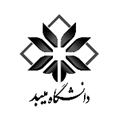 آموزش کلاداره آموزش دانشگاه میبدبا سلام، به عرض میرساند اینجانب ...................................................... به شماره دانشجویی ............................. دانشجوی دوره روزانه 󠆄󠆽 نوبت دوم󠆄󠆽 رشته  .................................. تاکنون تعداد ............ واحد درسی را با میانگین کل................ در مدت .......... نیمسال تحصیلی گذراندهام. با توجه به قفل نمرات دروس لازم جهت فارغ التحصیلی به غیراز یک /دو درس غیرعملی اینجانب، درخواست دارم درس /دروس زیر را به صورت معرفی به استاد جهت نیمسال ................ اخذ کنم. در ضمن بر این امر واقفم که تاریخ فارغ التحصیلی اینجانب، آخرین تاریخ قفل نمره درس توسط استاد در سیستم گلستان است.نام درس: ............................................... شماره درس: ............................................نام درس : ............................................  شماره درس: ............................................                                                                                                             نام وامضای دانشجو:                              تاریخ:    اداره آموزش دانشگاه میبدبا سلام، به عرض میرساند اینجانب ...................................................... به شماره دانشجویی ............................. دانشجوی دوره روزانه 󠆄󠆽 نوبت دوم󠆄󠆽 رشته  .................................. تاکنون تعداد ............ واحد درسی را با میانگین کل................ در مدت .......... نیمسال تحصیلی گذراندهام. با توجه به قفل نمرات دروس لازم جهت فارغ التحصیلی به غیراز یک /دو درس غیرعملی اینجانب، درخواست دارم درس /دروس زیر را به صورت معرفی به استاد جهت نیمسال ................ اخذ کنم. در ضمن بر این امر واقفم که تاریخ فارغ التحصیلی اینجانب، آخرین تاریخ قفل نمره درس توسط استاد در سیستم گلستان است.نام درس: ............................................... شماره درس: ............................................نام درس : ............................................  شماره درس: ............................................                                                                                                             نام وامضای دانشجو:                              تاریخ:    اداره آموزش دانشگاه میبدبا سلام، به عرض میرساند اینجانب ...................................................... به شماره دانشجویی ............................. دانشجوی دوره روزانه 󠆄󠆽 نوبت دوم󠆄󠆽 رشته  .................................. تاکنون تعداد ............ واحد درسی را با میانگین کل................ در مدت .......... نیمسال تحصیلی گذراندهام. با توجه به قفل نمرات دروس لازم جهت فارغ التحصیلی به غیراز یک /دو درس غیرعملی اینجانب، درخواست دارم درس /دروس زیر را به صورت معرفی به استاد جهت نیمسال ................ اخذ کنم. در ضمن بر این امر واقفم که تاریخ فارغ التحصیلی اینجانب، آخرین تاریخ قفل نمره درس توسط استاد در سیستم گلستان است.نام درس: ............................................... شماره درس: ............................................نام درس : ............................................  شماره درس: ............................................                                                                                                             نام وامضای دانشجو:                              تاریخ:    مدیر محترم گروه/ رییس محترم دانشکدهبا توجه به بررسی لازم، به استحضار میرساند در سرفصل رشته .............................................تعداد واحد لازم جهت فارغ التحصیلی ................... واحد است که دانشجو تمامی دروس لازم به غیراز یک درس/ دو درس فوق را گذرانده و هیچ درس ناتمام / ادامه دار برای وی باقی نمانده است. ضمن اعلام محقق شدن شرایط اخذ دروس به صورت معرفی به استاد، خواهشمند است در خصوص تعیین استاد درس اقدام لازم صورت گیرد.     نام و امضاي کارشناس آموزش:‌                             تاریخ:مدیر محترم گروه/ رییس محترم دانشکدهبا توجه به بررسی لازم، به استحضار میرساند در سرفصل رشته .............................................تعداد واحد لازم جهت فارغ التحصیلی ................... واحد است که دانشجو تمامی دروس لازم به غیراز یک درس/ دو درس فوق را گذرانده و هیچ درس ناتمام / ادامه دار برای وی باقی نمانده است. ضمن اعلام محقق شدن شرایط اخذ دروس به صورت معرفی به استاد، خواهشمند است در خصوص تعیین استاد درس اقدام لازم صورت گیرد.     نام و امضاي کارشناس آموزش:‌                             تاریخ:مدیر محترم گروه/ رییس محترم دانشکدهبا توجه به بررسی لازم، به استحضار میرساند در سرفصل رشته .............................................تعداد واحد لازم جهت فارغ التحصیلی ................... واحد است که دانشجو تمامی دروس لازم به غیراز یک درس/ دو درس فوق را گذرانده و هیچ درس ناتمام / ادامه دار برای وی باقی نمانده است. ضمن اعلام محقق شدن شرایط اخذ دروس به صورت معرفی به استاد، خواهشمند است در خصوص تعیین استاد درس اقدام لازم صورت گیرد.     نام و امضاي کارشناس آموزش:‌                             تاریخ:استاد محترم درس اول، جناب دکتر ................................. استاد محترم درس دوم، جناب دکتر ................................. احتراماً خواهشمند است موافقت خود با اخذ درس فوق به صورت معرفی به استاد را  اعلام فرمایید. شایان ذکر است آخرین فرصت قفل نمره درس معرفی به استاد توسط استاد در نیمسال اول تا 30 بهمن و در نیمسال دوم تا 30 شهریور می باشد. نام و امضاي مدیر گروه:‌                             تاریخ:استاد محترم درس اول، جناب دکتر ................................. استاد محترم درس دوم، جناب دکتر ................................. احتراماً خواهشمند است موافقت خود با اخذ درس فوق به صورت معرفی به استاد را  اعلام فرمایید. شایان ذکر است آخرین فرصت قفل نمره درس معرفی به استاد توسط استاد در نیمسال اول تا 30 بهمن و در نیمسال دوم تا 30 شهریور می باشد. نام و امضاي مدیر گروه:‌                             تاریخ:استاد محترم درس اول، جناب دکتر ................................. استاد محترم درس دوم، جناب دکتر ................................. احتراماً خواهشمند است موافقت خود با اخذ درس فوق به صورت معرفی به استاد را  اعلام فرمایید. شایان ذکر است آخرین فرصت قفل نمره درس معرفی به استاد توسط استاد در نیمسال اول تا 30 بهمن و در نیمسال دوم تا 30 شهریور می باشد. نام و امضاي مدیر گروه:‌                             تاریخ:مدیر محترم گروه ..............1. بدین وسیله موافقت خود را با اخذ درس ........................ بصورت معرفی به استاد، توسط دانشجوی فوق الذکر اعلام نموده و نمره نهایی این درس بلافاصله بعد از اخذ آزمون از دانشجو در سامانه گلستان ثبت و قفل خواهد شد.                                                                                                                         نام و امضاي استاد درس اول:‌                             تاریخ:2. بدین وسیله موافقت خود را با اخذ درس ........................ بصورت معرفی به استاد، توسط دانشجوی فوق الذکر اعلام نموده و نمره نهایی این درس بلافاصله بعد از اخذ آزمون از دانشجو در سامانه گلستان ثبت و قفل خواهد شد.                                                                                                                         نام و امضاي استاد درس دوم:‌                             تاریخ:* ارجاع به کارشناس آموزش کلمدیر محترم گروه ..............1. بدین وسیله موافقت خود را با اخذ درس ........................ بصورت معرفی به استاد، توسط دانشجوی فوق الذکر اعلام نموده و نمره نهایی این درس بلافاصله بعد از اخذ آزمون از دانشجو در سامانه گلستان ثبت و قفل خواهد شد.                                                                                                                         نام و امضاي استاد درس اول:‌                             تاریخ:2. بدین وسیله موافقت خود را با اخذ درس ........................ بصورت معرفی به استاد، توسط دانشجوی فوق الذکر اعلام نموده و نمره نهایی این درس بلافاصله بعد از اخذ آزمون از دانشجو در سامانه گلستان ثبت و قفل خواهد شد.                                                                                                                         نام و امضاي استاد درس دوم:‌                             تاریخ:* ارجاع به کارشناس آموزش کلمدیر محترم گروه ..............1. بدین وسیله موافقت خود را با اخذ درس ........................ بصورت معرفی به استاد، توسط دانشجوی فوق الذکر اعلام نموده و نمره نهایی این درس بلافاصله بعد از اخذ آزمون از دانشجو در سامانه گلستان ثبت و قفل خواهد شد.                                                                                                                         نام و امضاي استاد درس اول:‌                             تاریخ:2. بدین وسیله موافقت خود را با اخذ درس ........................ بصورت معرفی به استاد، توسط دانشجوی فوق الذکر اعلام نموده و نمره نهایی این درس بلافاصله بعد از اخذ آزمون از دانشجو در سامانه گلستان ثبت و قفل خواهد شد.                                                                                                                         نام و امضاي استاد درس دوم:‌                             تاریخ:* ارجاع به کارشناس آموزش کلمتقاضی محترم درس به صورت معرفی به استاد آقای / خانم .................................... به شماره دانشجویی...............................درس/ دروس طبق جدول فوق با گروه .....  با وضعیت درس معرفی به استاد ارائه و نام استاد محترم نیز ثبت گردید. شما موظف به انجام هماهنگی با استاد درس برای امتحان، حداکثر تا مورخ ................. (طبق تقویم آموزشی) هستید. عدم ثبت و قفل نمره از سوی استاد درس تا تاریخ فوق باعث اخذ نمره صفر در درس معرفی به استاد خواهد شد.                                                                                                 نام و امضای کارشناس آموزش:* کارشناس آموزش کل موظف است پس از ثبت درس، فرم حاضر را در پرونده دانشجو درج نماید.متقاضی محترم درس به صورت معرفی به استاد آقای / خانم .................................... به شماره دانشجویی...............................درس/ دروس طبق جدول فوق با گروه .....  با وضعیت درس معرفی به استاد ارائه و نام استاد محترم نیز ثبت گردید. شما موظف به انجام هماهنگی با استاد درس برای امتحان، حداکثر تا مورخ ................. (طبق تقویم آموزشی) هستید. عدم ثبت و قفل نمره از سوی استاد درس تا تاریخ فوق باعث اخذ نمره صفر در درس معرفی به استاد خواهد شد.                                                                                                 نام و امضای کارشناس آموزش:* کارشناس آموزش کل موظف است پس از ثبت درس، فرم حاضر را در پرونده دانشجو درج نماید.متقاضی محترم درس به صورت معرفی به استاد آقای / خانم .................................... به شماره دانشجویی...............................درس/ دروس طبق جدول فوق با گروه .....  با وضعیت درس معرفی به استاد ارائه و نام استاد محترم نیز ثبت گردید. شما موظف به انجام هماهنگی با استاد درس برای امتحان، حداکثر تا مورخ ................. (طبق تقویم آموزشی) هستید. عدم ثبت و قفل نمره از سوی استاد درس تا تاریخ فوق باعث اخذ نمره صفر در درس معرفی به استاد خواهد شد.                                                                                                 نام و امضای کارشناس آموزش:* کارشناس آموزش کل موظف است پس از ثبت درس، فرم حاضر را در پرونده دانشجو درج نماید.موادی از آیین نامه آموزشی دوره کارشناسی* در صورتي که دانشجو براي فراغت از تحصيل تنها دو درس نظري باقيمانده داشته باشد و دروس مذکور در نیمسال قبل امکان اخذ نداشته باشد یا نمره قبولی کسب نکرده باشد، مي‌تواند با تأیید گروه آموزشی و با رعایت سقف واحدهای آن نیمسال (موضوع تبصره‌های 2 و 3 ماده 7) آن دو درس را به صورت معرفي به استاد در آن نیمسال یا دوره تابستان بگذراند.- چنانچه دانشجویی قبلاً یک درس عملی- نظری را اخذ کرده ولی نمره قبولی کسب نکند، اما دوره عملی درس فوق را گذرانده باشد، می‌تواند با رعایت مفاد این ماده، بخش نظری را به صورت معرفی به استاد اخذ نماید. دروس عملی- نظری در صورتی می‌تواند به صورت معرفی به استاد اخذ شود که تعداد واحد عملی آن حداکثر تا نصف واحدهای کل درس باشد. - در صورتی که دانشجو با اخذ تنها یک درس باقیمانده خود به صورت معرفی به استاد دانش‌آموخته می‌شود می‌تواند در صورت عدم کسب نمره قبولی در درس مذکور در یک نیمسال، آن درس را مجدداً در نیمسال بعدی به صورت معرفی به استاد اخذ نماید.موادی از آیین نامه آموزشی دوره کارشناسی* در صورتي که دانشجو براي فراغت از تحصيل تنها دو درس نظري باقيمانده داشته باشد و دروس مذکور در نیمسال قبل امکان اخذ نداشته باشد یا نمره قبولی کسب نکرده باشد، مي‌تواند با تأیید گروه آموزشی و با رعایت سقف واحدهای آن نیمسال (موضوع تبصره‌های 2 و 3 ماده 7) آن دو درس را به صورت معرفي به استاد در آن نیمسال یا دوره تابستان بگذراند.- چنانچه دانشجویی قبلاً یک درس عملی- نظری را اخذ کرده ولی نمره قبولی کسب نکند، اما دوره عملی درس فوق را گذرانده باشد، می‌تواند با رعایت مفاد این ماده، بخش نظری را به صورت معرفی به استاد اخذ نماید. دروس عملی- نظری در صورتی می‌تواند به صورت معرفی به استاد اخذ شود که تعداد واحد عملی آن حداکثر تا نصف واحدهای کل درس باشد. - در صورتی که دانشجو با اخذ تنها یک درس باقیمانده خود به صورت معرفی به استاد دانش‌آموخته می‌شود می‌تواند در صورت عدم کسب نمره قبولی در درس مذکور در یک نیمسال، آن درس را مجدداً در نیمسال بعدی به صورت معرفی به استاد اخذ نماید.موادی از آیین نامه آموزشی دوره کارشناسی* در صورتي که دانشجو براي فراغت از تحصيل تنها دو درس نظري باقيمانده داشته باشد و دروس مذکور در نیمسال قبل امکان اخذ نداشته باشد یا نمره قبولی کسب نکرده باشد، مي‌تواند با تأیید گروه آموزشی و با رعایت سقف واحدهای آن نیمسال (موضوع تبصره‌های 2 و 3 ماده 7) آن دو درس را به صورت معرفي به استاد در آن نیمسال یا دوره تابستان بگذراند.- چنانچه دانشجویی قبلاً یک درس عملی- نظری را اخذ کرده ولی نمره قبولی کسب نکند، اما دوره عملی درس فوق را گذرانده باشد، می‌تواند با رعایت مفاد این ماده، بخش نظری را به صورت معرفی به استاد اخذ نماید. دروس عملی- نظری در صورتی می‌تواند به صورت معرفی به استاد اخذ شود که تعداد واحد عملی آن حداکثر تا نصف واحدهای کل درس باشد. - در صورتی که دانشجو با اخذ تنها یک درس باقیمانده خود به صورت معرفی به استاد دانش‌آموخته می‌شود می‌تواند در صورت عدم کسب نمره قبولی در درس مذکور در یک نیمسال، آن درس را مجدداً در نیمسال بعدی به صورت معرفی به استاد اخذ نماید.